NOTES 9.4 & 9.5TRIGONOMETRIC RATIOS IN RIGHT TRIANGLESTRIGONOMETRIC RATIO:The three most common ratios are SINE, COSINE, & TANGENT.TABLE OF TRIGONOMETRIC VALUES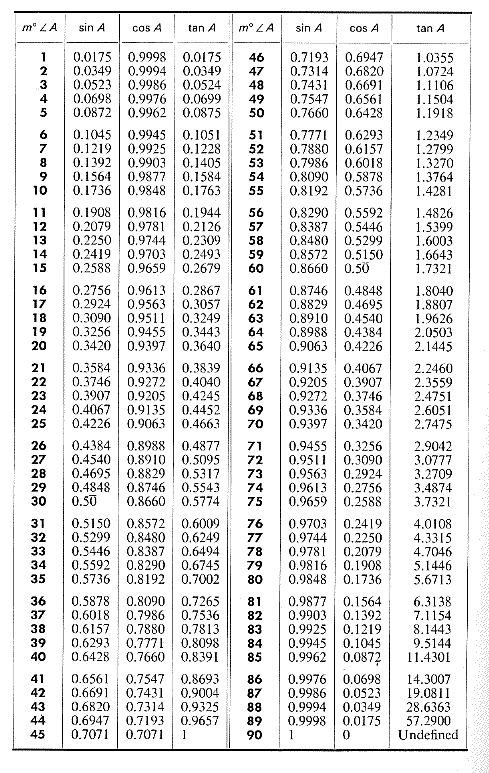 EXAMPLE 1:  Find  , , , , , and .  Express each ratio as a fraction.EXAMPLE 2:  Find , , , , , and .  Express each ratio as a fraction.You can use a calculator or a trig table to evaluate expressions involving trigonometric ratios.EXAMPLE 3:  Find each value using a calculator or a trig table. Round to the nearest                         ten-thousandth.a)   ____________		b) _____________EXAMPLE 4:  Find the missing measurement(s). Round to the nearest hundredth.EXAMPLE 4:  Find the missing measurement(s). Round to the nearest hundredth.a) b) c)  d)